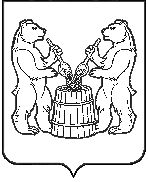 АДМИНИСТРАЦИЯ МУНИЦИПАЛЬНОГО ОБРАЗОВАНИЯ«УСТЬЯНСКИЙ МУНИЦИПАЛЬНЫЙ РАЙОН»АРХАНГЕЛЬСКОЙ  ОБЛАСТИПОСТАНОВЛЕНИЕот  06 декабря 2019 года № 1620р.п. ОктябрьскийОб установлении размера платы за содержание и текущий ремонт жилых помещений для нанимателей жилых помещений по договорам социального найма и договорам найма муниципального жилищного фонда В соответствии со статьей 156 Жилищного кодекса Российской Федерации, Протоколом № 4 заседания комиссии по утверждению платы за содержание и текущий ремонт общего имущества в многоквартирных домах для нанимателей жилых помещений, находящихся в собственности муниципального образования «Устьянский муниципальный район» и согласования нерегулируемых (цен) тарифов на товары и услуги в сфере теплоснабжения от 06 декабря 2019 года, администрация муниципального образования «Устьянский муниципальный район» ПОСТАНОВЛЯЕТ:В целях проведения конкурсных процедур по отбору управляющих организаций установить размер платы за содержание жилого помещения для нанимателей жилых помещений по договорам социального найма и договорам найма жилых помещений муниципального жилищного фонда и размер платы за содержание жилого помещения для собственников жилых помещений, которые не приняли решение о выборе способа управления многоквартирным домом, согласно приложению № 1 к настоящему постановлению.Установить с 1 квадратного метра для нанимателей жилых помещений по договорам социального найма и договорам найма жилых помещений государственного и муниципального жилищного фонда, расположенных на  территории муниципального образования «Лойгинское» до проведения конкурса по отбору управляющей компании следующий тариф:- содержание общего имущества в многоквартирном доме – 1 рубль 95 копеек;- текущий ремонт общего имущества в многоквартирном доме – 3 рубля 84 копейки;- вывоз твердых бытовых отходов – 0 рублей 75 копеек.3. Установить  тарифы на содержание и текущий ремонт общего имущества в многоквартирных домах для нанимателей жилых помещений по договорам социального найма и договорам найма жилых помещений государственного и муниципального жилищного фонда, расположенных на территории МО «Ростовско-Минское» до проведения конкурса по отбору управляющей компании согласно приложения № 2 к настоящему постановлению.4. Настоящее постановление вступает в законную силу со дня его официального опубликования. 5. Настоящее постановление опубликовать в муниципальном вестнике «Устьяны» и разместить на официальном сайте администрации муниципального образования «Устьянский муниципальный район».Контроль за выполнением настоящего постановления возложить на начальника управления строительства и инфраструктуры, заместителя главы по строительству и муниципальному хозяйству  Тарутина А.А.Исполняющий обязанностиглавы муниципального образования                        	С.А. Молчановский		